OBRAZAC  3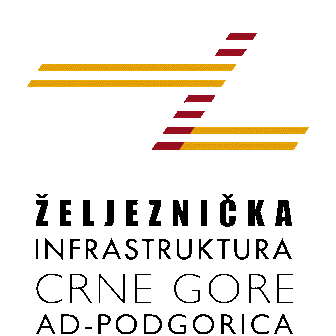 Željeznička infrastruktura Crne Gore AD PodgoricaBroj iz evidencije postupaka javnih nabavki: 11265/5 (44/18)Redni broj iz Plana javnih nabavki: 42Mjesto i datum: Podgorica, 04.12.2018.godineNa osnovu člana 54 stav 1 Zakona o javnim nabavkama  („Službeni list CG“, br. 42/11, 57/14, 28/15 i 42/17) Željeznička infrastruktura Crne Gore AD Podgorica  objavljuje na Portalu javnih nabavkiTENDERSKU DOKUMENTACIJUZA OTVORENI POSTUPAK JAVNE NABAVKE ZA NABAVKURezervni djelovi i potrošni materijal za održavanje MPV, sitne mehanizacije i opreme pruge (proizvođača: TVT »Boris Kidrič« Maribor, Min-Svrljig, Honda, i ostali) (ili ekvivalentno), po seriji proizvodnje, specifikaciji i kataloškim brojevima,broj 11265/5 (44/18)po partijama kako slijedi: Partija 1: Rezervni djelovi i potrošni materijal proizvođača TVT “Boris Kidrič” Maribor, Min Lokomotiva, Min Div Svrljig, Honda, Iskra, DMB-Beograd, Sloga-Nova Varoš (ili ekvivalentno);Partija 2: Potrošni materijal proizvođača TVT “Boris Kidrič” Maribor, Min  Lokomotiva, Min Div Svrljig, Honda,  Iskra, DMB-Beograd, Sloga-Nova Varoš (ili ekvivalentno);SADRŽAJ TENDERSKE DOKUMENTACIJEPOZIV ZA JAVNO NADMETANJE U OTVORENOM POSTUPKU JAVNE NABAVKE	3TEHNIČKE KARAKTERISTIKE ILI SPECIFIKACIJE PREDMETA JAVNE NABAVKE, ODNOSNO PREDMJER RADOVA	6IZJAVA NARUČIOCA DA ĆE UREDNO IZMIRIVATI OBAVEZE PREMA IZABRANOM PONUĐAČU	15IZJAVA NARUČIOCA (OVLAŠĆENO LICE, SLUŽBENIK ZA JAVNE NABAVKE I LICA KOJA SU UČESTVOVALA U PLANIRANJU JAVNE NABAVKE) O NEPOSTOJANJU SUKOBA INTERESA	16IZJAVA NARUČIOCA (ČLANOVA KOMISIJE ZA OTVARANJE I VREDNOVANJE PONUDE I LICA KOJA SU UČESTVOVALA U PRIPREMANJU TENDERSKE DOKUMENTACIJE) O NEPOSTOJANJU SUKOBA INTERESA	17METODOLOGIJA NAČINA VREDNOVANJA PONUDA PO KRITERIJUMU	18OBRAZAC PONUDE SA OBRASCIMA KOJE PRIPREMA PONUĐAČ	19NASLOVNA STRANA PONUDE	20SADRŽAJ PONUDE	21PODACI O PONUDI I PONUĐAČU	22FINANSIJSKI DIO PONUDE	28IZJAVA O NEPOSTOJANJU SUKOBA INTERESA NA STRANI PONUĐAČA,PODNOSIOCA ZAJEDNIČKE PONUDE, PODIZVOĐAČA /PODUGOVARAČA	32DOKAZI O ISPUNJENOSTI OBAVEZNIH USLOVA ZA UČEŠĆE U POSTUPKU JAVNOG NADMETANJA	33DOKAZI O ISPUNJAVANJU USLOVA STRUČNO-TEHNIČKE I KADROVSKE OSPOSOBLJENOSTI	34NACRT UGOVORA O JAVNOJ NABAVCI za Partiju 1	37NACRT UGOVORA O JAVNOJ NABAVCI za Partiju 2	41UPUTSTVO PONUĐAČIMA ZA SAČINJAVANJE I PODNOŠENJE PONUDE	45OVLAŠĆENJE ZA ZASTUPANJE I UČESTVOVANJE U POSTUPKU JAVNOG OTVARANJA PONUDA	50UPUTSTVO O PRAVNOM SREDSTVU	51POZIV ZA JAVNO NADMETANJE U OTVORENOM POSTUPKU JAVNE NABAVKEI   Podaci o naručiocuII Vrsta postupka- otvoreni postupak.III  Predmet javne nabavkeVrsta predmeta javne nabavke Robe Opis predmeta javne nabavkeCPV – Jedinstveni rječnik javnih nabavkiIV  Zaključivanje okvirnog sporazumaZaključiće se okvirni sporazum: neV Način određivanja predmeta i procijenjena vrijednost javne nabavke: Procijenjena vrijednost predmeta nabavke bez zaključivanja okvirnog sporazumaPredmet javne nabavke se nabavlja: po partijama:Partija 1: Rezervni djelovi i potrošni materijal proizvođača TVT “Boris Kidrič” Maribor, Min Lokomotiva, Min Div Svrljig, Honda, Iskra, DMB-Beograd, Sloga-Nova Varoš (ili ekvivalentno), procijenjene vrijednosti sa uračunatim PDV-om 										25.000,00 €Partija 2: Potrošni materijal proizvođača TVT “Boris Kidrič” Maribor, Min  Lokomotiva, Min Div Svrljig, Honda,  Iskra, DMB-Beograd, Sloga-Nova Varoš (ili ekvivalentno)  procijenjene vrijednosti sa uračunatim PDV-om 15.000,00 €                                                                                           UKUPNO:                     40.000,00 €VI Mogućnost podnošenja alternativnih ponuda neVII Uslovi za učešće u postupku javne nabavkea) Obavezni uslovi U postupku javne nabavke može da učestvuje samo ponuđač koji:1) je upisan u registar kod organa nadležnog za registraciju privrednih subjekata;2) je uredno izvršio sve obaveze po osnovu poreza i doprinosa u skladu sa zakonom, odnosno propisima države u kojoj ima sjedište;3) dokaže da on odnosno njegov zakonski zastupnik nije pravosnažno osuđivan za neko od krivičnih djela organizovanog kriminala sa elementima korupcije, pranja novca i prevare;Uslovi iz stava 1 ove tačke ne odnose se na fizička lica: umjetnike, naučnike i kulturne stvaraoce.Dokazivanje ispunjenosti obaveznih uslovaIspunjenost obaveznih uslova dokazuje se dostavljanjem:1) dokaza o registraciji kod organa nadležnog za registraciju privrednih subjekata sa podacima o ovlašćenim licima ponuđača;2) dokaza izdatog od organa nadležnog za poslove poreza da su uredno prijavljene, obračunate i izvršene sve obaveze po osnovu poreza i doprinosa do 90 dana prije dana javnog otvaranja ponuda, u skladu sa propisima Crne Gore, odnosno propisima države u kojoj ponuđač ima sjedište;3) dokaza nadležnog organa izdatog na osnovu kaznene evidencije, koji ne smije biti stariji od šest mjeseci do dana javnog otvaranja ponuda;b) Fakultativni uslovib1) ekonomsko-finansijska sposobnostNe zahtijeva se.b2) Stručno-tehnička i kadrovska osposobljenostIspunjenost uslova stručno - tehničke i kadrovske osposobljenosti u postupku javne nabavke roba dokazuje se dostavljanjem sljedećih dokaza: liste glavnih isporuka izvršenih u posljednje dvije godine, sa vrijednostima, datumima i primaocima, uz dostavljanje potvrda izvršenih isporuka izdatih od kupca ili, ukoliko se potvrde ne mogu obezbijediti, iz razloga koji nijesu izazvani krivicom ponuđača, samo izjava ponuđača o izvršenim isporukama sa navođenjem razloga iz kojih ne mogu dostaviti potvrde; izjave o namjeri i predmetu podugovaranja sa spiskom podugovarača, odnosno podizvođača sa bližim podacima (naziv, adresa, procentualno učešće i sl.).VIII  Rok važenja ponudePeriod važenja ponude je 60 dana od dana javnog otvaranja ponuda.IX Garancija ponude daPonuđač je dužan dostaviti bezuslovnu i na prvi poziv naplativu garanciju ponude u iznosu od 2% procijenjene vrijednosti javne nabavke, kao garanciju ostajanja u obavezi prema ponudi u periodu važenja ponude i 7 dana nakon isteka važenja ponude.X  Rok i mjesto izvršenja ugovoraa) Rok izvršenja ugovora je godina dana od dana zaključivanja ugovora.b) Mjesto izvršenja ugovora je magacin naručioca u Podgorici.XI Jezik ponude: crnogorski jezik i drugi jezik koji je u službenoj upotrebi u Crnoj Gori, u skladu sa Ustavom i zakonom.XII  Kriterijum za izbor najpovoljnije ponude: ekonomski najpovoljnija ponuda, sa slijedećim podkriterijumima: najniža ponuđena cijena					broj bodova  	90 rok isporuke robe						broj bodova  	10XIII Vrijeme i mjesto podnošenja ponuda i javnog otvaranja ponudaPonude se predaju  radnim danima od 07 do 15 sati, zaključno sa danom 26.12.2018. godine do 12 sati.Naručilac se opredijelio za rok za podnošenje ponuda u kraćem trajanju iz razloga hitnosti, zbog isteka prethodnih ugovora i isteka kalendarske godine. Ponude se mogu predati: neposrednom predajom na arhivi naručioca na adresi Trg Golootočkih žrtava broj 13, Podgorica. preporučenom pošiljkom sa povratnicom na adresi Trg Golootočkih žrtava broj 13, Podgorica.Javno otvaranje ponuda, kome mogu prisustvovati ovlašćeni predstavnici ponuđača sa priloženim punomoćjem potpisanim od strane ovlašćenog lica, održaće se dana  26.12.2018. godine u 12,30 sati, u prostorijama Službenika za javne nabavke, kancelarija broj 15, na adresi Trg Golootočkih žrtava broj 13, Podgorica.XIV Rok za donošenje odluke o izboru najpovoljnije ponude Odluka o izboru najpovoljnije ponude donijeće se u roku od 30 dana od dana javnog otvaranja ponuda.XV Drugi podaci i uslovi od značaja za sprovodjenje postupka javne nabavkeRok i način plaćanjaRok plaćanja je: 60 dana od dana izvršene isporuke i uredno ispostavljene fakture.Način plaćanja je: virmansko.  Sredstva finansijskog obezbjeđenja ugovora o javnoj nabavciPonuđač čija ponuda bude izabrana kao najpovoljnija je dužan da prije zaključivanja ugovora o javnoj nabavci dostavi naručiocu: garanciju za dobro izvršenje ugovora u iznosu od 5 % od vrijednosti ugovora.TEHNIČKE KARAKTERISTIKE ILI SPECIFIKACIJE PREDMETA JAVNE NABAVKE, ODNOSNO PREDMJER RADOVAPartija 1: •	Rezervni djelovi i potrošni materijal proizvođača TVT “Boris Kidrič” Maribor, Min Lokomotiva, Min Div Svrljig, Honda, Iskra, DMB-Beograd, Sloga-Nova Varoš (ili ekvivalentno) Saglasno članu 51 Zakona o javnim nabavkama, u narednoj tabeli za kolone tabele u kojima je određen naziv robe dodaje se riječ ”ili ekvivalentno”, ukoliko je roba određena tehničkim karakteristikama ili specifikacijama, robnim znakom, patentom, tipom, posebnim porijeklom ili proizvodnjom. Garancije kvaliteta: - fabrička garancija proizvođača, koju je izabrani ponuđač dužan da dostavi prilikom isporuke robe,- Ponuđač je obavezan da posjeduje ateste-sertifikate, kojim se potvrđuje kvalitet za isporučenu robu, koje je dužan da dostavi prilikom isporuke robe.U zavisnosti od potreba naručilac zadržava pravo da naručuje robu sukcesivno po pojedinačnim zahtjevima u zavisnosti od trenutnih potreba što će se regulisati i naglasiti posebnim članom ugovora sa izabranim ponuđačem. Ponuđač snosi troškove naknade korišćenja patenata i odgovoran je za povredu zaštićenih prava intelektualne svojine trećih lica.Partija 2: Potrošni materijal proizvođača TVT “Boris Kidrič” Maribor, Min  Lokomotiva, Min Div Svrljig, Honda,  Iskra, DMB-Beograd, Sloga-Nova Varoš (ili ekvivalentno)  Saglasno članu 51 Zakona o javnim nabavkama, u narednoj tabeli za kolone tabele u kojima je određen naziv robe dodaje se riječ ”ili ekvivalentno”, ukoliko je roba određena tehničkim karakteristikama ili specifikacijama, robnim znakom, patentom, tipom, posebnim porijeklom ili proizvodnjom. Garancije kvaliteta: - fabrička garancija proizvođača, koju je izabrani ponuđač dužan da dostavi prilikom isporuke robe,- Ponuđač je obavezan da posjeduje ateste-sertifikate, kojim se potvrđuje kvalitet za isporučenu robu, koje je dužan da dostavi prilikom isporuke robe.U zavisnosti od potreba naručilac zadržava pravo da naručuje robu sukcesivno po pojedinačnim zahtjevima u zavisnosti od trenutnih potreba, što će se regulisati i naglasiti posebnim članom ugovora sa izabranim ponuđačem.IZJAVA NARUČIOCA DA ĆE UREDNO IZMIRIVATI OBAVEZE PREMA IZABRANOM PONUĐAČUŽeljeznička infrastruktura Crne Gore AD-PodgoricaBroj iz evidencije postupaka javnih nabavki: 11265/2Podgorica, 28.11.2018. godineU skladu sa članom 49 stav 1 tačka 3 Zakona o javnim nabavkama („Službeni list CG”, br. 42/11, 57/14, 28/15 i 42/17) Izvršni direktor, Ljubiša Ćurčić, dipl.maš.ing, kao ovlašćeno lice Željezničke infrastrukture Crne Gore AD Podgorica, dajeI z j a v uda će Željeznička infrastruktura Crne Gore AD Podgorica, shodno Planu javnih nabavki broj: 9740 od 21.12.2017. godine, saglasnosti Ministarstva finansija, broj: 03-23680/1 od 16.01.2018.godine i Ugovora o javnoj nabavci, uredno vršiti plaćanja preuzetih obaveza, po utvrđenoj dinamici.							Izvršni direktor					          Ljubiša Ćurčić, dipl.maš.ingM.P.  ______________________________    (svojeručni potpis)IZJAVA NARUČIOCA(OVLAŠĆENO LICE, SLUŽBENIK ZA JAVNE NABAVKE I LICA KOJA SU UČESTVOVALA U PLANIRANJU JAVNE NABAVKE)O NEPOSTOJANJU SUKOBA INTERESA Željeznička infrastruktura Crne Gore AD-PodgoricaBroj: 11265/3Podgorica, 28.11.2018.godineU skladu sa članom 16 stav 5 Zakona o javnim nabavkama („Službeni list CG”, br. 42/11, 57/14, 28/15 i 42/17) Izjavljujemda u postupku javne nabavke iz Plana javne nabavke broj 9740 od 21.12.2017. godine za nabavku robe: Rezervni djelovi i potrošni materijal za održavanje MPV, sitne mehanizacije i opreme pruge (proizvođača: TVT »Boris Kidrič« Maribor, Min-Svrljig, Honda, i ostali) (ili ekvivalentno), po seriji proizvodnje, specifikaciji i kataloškim brojevima,  nijesam u sukobu interesa u smislu člana 16 stav 4  Zakona o javnim nabavkama i da ne postoji ekonomski i drugi lični interes koji može kompromitovati moju objektivnost i nepristrasnost u ovom postupku javne nabavke.		Izvršni direktor:          Ljubiša Ćurčić, dipl.maš.ing______________________s.r.Službenik za javne nabavke:     MSc Marija Kalezić_____________________s.r.Lice koje je učestvovalo u planiranju  javne nabavke:          Zdravko Medenica, dipl.maš.ing      _________________________________s.r.IZJAVA NARUČIOCA(ČLANOVA KOMISIJE ZA OTVARANJE I VREDNOVANJE PONUDE I LICA KOJA SU UČESTVOVALA U PRIPREMANJU TENDERSKE DOKUMENTACIJE)O NEPOSTOJANJU SUKOBA INTERESAŽeljeznička infrastruktura Crne Gore AD-PodgoricaBroj: 11265/4Podgorica, 28.11.2018.godineU skladu sa članom 16 stav 5 Zakona o javnim nabavkama („Službeni list CG”, br. 42/11, 57/14, 28/15 i 42/17) Izjavljujemda u postupku javne nabavke iz Plana javne nabavke broj 9740 od 21.12.2017. godine za nabavku robe: Rezervni djelovi i potrošni materijal za održavanje MPV, sitne mehanizacije i opreme pruge (proizvođača: TVT »Boris Kidrič« Maribor, Min-Svrljig, Honda, i ostali) (ili ekvivalentno), po seriji proizvodnje, specifikaciji i kataloškim brojevima , nijesam u sukobu interesa u smislu člana 16 stav 4  Zakona o javnim nabavkama i da ne postoji ekonomski i drugi lični interes koji može kompromitovati moju objektivnost i nepristrasnost u ovom postupku javne nabavke.Predsjednik komisije za otvaranje i vrednovanje ponuda:   Filip Janković, spec.sci.pravnih nauka   _________________________________         		                 s.r. Član komisije za otvaranje i vrednovanje ponuda: 		MSc Marija Kalezić	 ____________________________                     		     s.r. Član komisije za otvaranje i vrednovanje ponuda: 	                         Ilija Jankovič, dipl.maš.ing					                       __________________________	            		             s.r. METODOLOGIJA NAČINA VREDNOVANJA PONUDA PO KRITERIJUMU  Vrednovanje ponuda po kriterijumu ekonomski najpovoljnija ponuda vršiće se na sljedeći način: podkriterijum najniža ponuđena cijena vrednovaće se na sljedeći način:maksimalni broj bodova po ovom podkriterijumu= 90NAJNIŽA PONUĐENA CIJENA- je opredjeljujući podkriterijum za vrednovanje ponuda. Pod ponuđenom cijenom podrazumjeva se ukupna cijena robe bliže određena Specifikacijom robe ove dokumentacije.Ponuđaču koji ponudi najnižu cijenu dodijeliće se maksimalan broj bodova po ovom podkriterijumu (90), dok se bodovi ostalim ponuđačima dodjeljuju u zavisnosti od odnosa ukupne cijene koju su ponudili i najniže ponuđene cijene po sledećoj formuli:broj bodova =(najniža ukupna ponuđena cijena sa uračunatim PDV-om/ ponuđena cijena sa uračunatim PDV-om) x 90 Ako je ponuđena cijena 0,00 EUR-a prilikom vrednovanja te cijene po podkriterijumu najniža ponuđena cijena uzima se da je ponuđena cijena 0,01 EUR. podkriterijum rok isporuke roba vrednovaće se na sljedeći način: maksimalni broj bodova po ovom podkriterijumu= 10ROK ISPORUKE ROBE - je drugi po važnosti podkriterijum za vrednovanje ponuda, pod kojim se podrazumijeva rok za koji će ponuđači isporučiti predmetnu robu od dana prijema sukcesivnog zahtjeva za isporuku i iskazuje se u kalendarskim danima. Ponuđaču koji ponudi najkraći rok isporuke, dodijeliće se maksimalan broj bodova po ovom podkriterijumu (10), dok bodovi ostalim ponuđačima dodijeliće se proporcionalno u odnosu na najkraći ponuđeni rok isporuke po sledećoj formuli:broj bodova =(najkraći ponuđeni rok isporuke robe/ ponuđeni rok isporuke robe) x 10 OBRAZAC PONUDE SA OBRASCIMA KOJE PRIPREMA PONUĐAČNASLOVNA STRANA PONUDE             (naziv ponuđača)	      	  podnosi               (naziv naručioca) 		P O N U D Upo Tenderskoj dokumentaciji broj ____ od _______ godine za nabavku __________________________________________________________ (opis predmeta nabavke) ZAZA Partiju ________ : _____________________________                                         (broj partije)             (opis predmeta nabavke po partiji)  Partiju ________ : _____________________________                                         (broj partije)             (opis predmeta nabavke po partiji) SADRŽAJ PONUDENaslovna strana ponudeSadržaj ponude Popunjeni podaci o ponudi i ponuđačuUgovor o zajedničkom nastupanju u slučaju zajedničke ponudePopunjen obrazac finansijskog dijela ponudeIzjava/e o postojanju ili nepostojanju sukoba interesa kod ponuđača, podnosioca zajedničke ponude, podizvođača ili podugovaračaDokazi za dokazivanje ispunjenosti obaveznih uslova za učešće u postupku javnog nadmetanjaDokazi za ispunjavanje uslova stručno-tehničke i kadrovske osposobljenostiPotpisan Nacrt ugovora o javnoj nabavciSredstva finansijskog obezbjeđenjaOstala dokumentacija (katalozi, fotografije, publikacije i slično)PODACI O PONUDI I PONUĐAČU  Ponuda se podnosi kao: Samostalna ponuda Samostalna ponuda sa podizvođačem/podugovaračem  Zajednička ponuda Zajednička ponuda sa  podizvođačem/podugovaračemPodaci o podnosiocu samostalne ponude:Podaci o podugovaraču /podizvođaču u okviru samostalne ponudePodaci o podnosiocu zajedničke ponude Podaci o nosiocu zajedničke ponude:Podaci o članu zajedničke ponude:Podaci o podugovaraču /podizvođaču u okviru zajedničke ponudeFINANSIJSKI DIO PONUDEPartija 1: Rezervni djelovi i potrošni materijal proizvođača TVT “Boris Kidrič” Maribor, Min Lokomotiva, Min Div Svrljig, Honda,  Iskra, DMB-Beograd, Sloga-Nova Varoš (ili ekvivalentno)Uslovi ponude:Ovlašćeno lice ponuđača  ____________________________________(ime, prezime i funkcija)M.P.___________________________						(potpis)	Partija 2: Potrošni materijal proizvođača TVT “Boris Kidrič” Maribor, Min  Lokomotiva, Min Div Svrljig, Honda,  Iskra, DMB-Beograd, Sloga-Nova Varoš (ili ekvivalentno)Uslovi ponude:Ovlašćeno lice ponuđača  ____________________________________(ime, prezime i funkcija)M.P.___________________________						(potpis)	IZJAVA O NEPOSTOJANJU SUKOBA INTERESA NA STRANI PONUĐAČA,PODNOSIOCA ZAJEDNIČKE PONUDE, PODIZVOĐAČA /PODUGOVARAČA                        (ponuđač)	Broj: ________________Mjesto i datum: _________________Ovlašćeno lice ponuđača/člana zajedničke ponude, podizvođača / podugovarača
       (ime i prezime i radno mjesto)     , u skladu sa članom 17 stav 3 Zakona o javnim nabavkama („Službeni list CG“, br. 42/11, 57/14, 28/15 i 42/17) dajeIzjavuda nije u sukobu interesa sa licima naručioca navedenim u izjavama o nepostojanju sukoba interesa na strani naručioca, koje su sastavni dio predmetne Tenderske dokumentacije broj ___ od ________ godine za nabavku 	(opis predmeta)        , u smislu člana 17 stav 1 Zakona o javnim nabavkama i da ne postoje razlozi za sukob interesa na strani ovog ponuđača, u smislu člana 17 stav 2 istog zakona.Ovlašćeno lice ponuđača___________________________(ime, prezime i funkcija)___________________________(potpis)						M.P.DOKAZI O ISPUNJENOSTI OBAVEZNIH USLOVA ZA UČEŠĆE U POSTUPKU JAVNOG NADMETANJADostaviti:- dokaz o registraciji izdatog od organa nadležnog za registraciju privrednih subjekata sa podacima o ovlašćenim licima ponuđača;- dokaz izdat od organa nadležnog za poslove poreza (državne i lokalne uprave) da su uredno prijavljene, obračunate i izvršene sve obaveze po osnovu poreza i doprinosa do 90 dana prije dana javnog otvaranja ponuda, u skladu sa propisima Crne Gore, odnosno propisima države u kojoj ponuđač ima sjedište;- dokaz nadležnog organa izdatog na osnovu kaznene evidencije, koji ne smije biti stariji od šest mjeseci do dana javnog otvaranja ponuda, da ponuđač, odnosno njegov zakonski zastupnik nije pravosnažno osuđivan za neko od krivičnih djela organizovanog kriminala sa elementima korupcije, pranja novca i prevare;DOKAZI O ISPUNJAVANJU USLOVA STRUČNO-TEHNIČKE I KADROVSKE OSPOSOBLJENOSTIDostaviti: listu glavnih isporuka izvršenih u posljednje dvije godine, sa vrijednostima, datumima i primaocima, uz dostavljanje potvrda izvršenih isporuka izdatih od kupca ili, ukoliko se potvrde ne mogu obezbijediti, iz razloga koji nijesu izazvani krivicom ponuđača, samo izjava ponuđača o izvršenim isporukama sa navođenjem razloga iz kojih ne mogu dostaviti potvrde; izjavu o namjeri i predmetu podugovaranja sa spiskom podugovarača, odnosno podizvođača sa bližim podacima (naziv, adresa, procentualno učešće i sl.).OBRAZAC  R1LISTA GLAVNIH ISPORUKA ROBA U POSLJEDNJE DVIJE GODINESastavni dio Liste glavnih isporuka roba u posljednje dvije godine su  potvrde o izvršenim isporukama izdatim od kupaca ili ukoliko se potvrde ne mogu obezbijediti iz razloga koji nijesu izazvani krivicom ponuđača, samo izjava ponuđača o izvršenim isporukama sa navođenjem razloga iz kojih ne mogu dostaviti potvrde. Naručilac može da provjeri istinitost podataka navedenih u potvrdi odnosno izjavi.Ovlašćeno lice ponuđača  ___________________________(ime, prezime i funkcija)___________________________(potpis)						M.P.OBRAZAC  R4NACRT UGOVORA O JAVNOJ NABAVCI za Partiju 1Ovaj ugovor zaključen je  između:Naručioca: Željeznička infrastruktura Crne Gore AD Podgorica,sa sjedištem u Podgorici, ulica Trg Golootočkih žrtava broj 13, Podgorica,PIB: 02723816, Broj računa: 510-22146-47, Naziv banke: Crnogorska komercijalna banka, koga zastupa Izvršni direktor Ljubiša Ćurčić, dipl.maš.ing, (u daljem tekstu: Kupac)iPonuđača:  ______________________,sa sjedištem u ________________, ulica____________,PIB: ________________, Broj računa: ______________________, Naziv banke: ________________________,koga zastupa _____________, (u daljem tekstu:  Dobavljač).OSNOV UGOVORA:Tenderska dokumentacija za otvoreni postupak za nabavku i isporuku robe za Partiju 1: Rezervni djelovi i potrošni materijal proizvođača TVT “Boris Kidrič” Maribor, Min Lokomotiva, Min Div Svrljig, Honda, Iskra, DMB-Beograd, Sloga-Nova Varoš (ili ekvivalentno) broj: 11265/5 (44/18) od 04.12.2018.godine;Broj i datum odluke o izboru najpovoljnije ponude: _____________________;Ponuda ponuđača (naziv ponuđača) broj ______ od _________________________.Ugovorne strane su se sporazumjele o slijedećem:Predmet ugovoraČlan 1.Dobavljač se obavezuje da za potrebe Kupca vrši sukcesivnu isporuku robe za Partiju 1: Rezervni djelovi i potrošni materijal proizvođača TVT “Boris Kidrič” Maribor, Min Lokomotiva, Min Div Svrljig, Honda, Iskra, DMB-Beograd, Sloga-Nova Varoš (ili ekvivalentno) u magacin Kupca u Podgorici, u svemu prema Specifikaciji datoj u Tenderskoj dokumentaciji broj 11265/5 (44/18) od 04.12.2018.godine za Partiju 1, i  prema: Prihvaćenoj ponudi broj _______ od _________ godine, koja čini sastavni dio ovog Ugovora,Tenderskoj dokumentaciji broj 11265/5 (44/18) za Partiju 1, objavljene dana 04.12.2018. godine na Web Sajtu Uprave za javne nabavke Crne Gore (www.ujn.gov.me),važećim propisima koji se odnose na bezbjednosti i sigurnost u oblasti željezničkog saobraćaja.CijenaČlan 2.Ukupan iznos ugovorenog posla iznosi: _____________________ EUR-a bez uračunatog PDV-a.Ukupan iznos ugovorenog posla iznosi: ____________ EUR-a sa uračunatim PDV-om.Ugovorne strane su saglasne da jedinične cijene iz prihvaćene ponude ostaju nepromijenjene, shodno Zakonu o javnim nabavkama kojim je predviđen ugovor sa fiksnom cijenom.Prijem robe Član 3.Smatra se da je izvršena adekvatna isporuka predmetne robe kada ovlašćeno lice Kupca u mjestu isporuke robe, tj. u magacin Kupcau Podgorici izvrši kvalitativan i kvantitativan prijem robe,što se potvrđuje odgovarajućim Zapisnikom koji potpisuje ovlašćena lica Kupca i Dobavljača.Zapisnik iz prethodnog stava i u skladu sa njima ispostavljena faktura od strane Dobavljača čine osnov za plaćanje.Odgovornost za materijalne nedostatkeČlan 4.Dobavljač se obavezuje da će Kupcu prema sukcesivnim zahtijevima isporučivati robu koja je predmet ovog Ugovora i koja ima kvalitet prema predviđenim standardima navedenim u prihvaćenoj ponudi.Ako se zapisnički utvrdi da roba koju je Dobavljač isporučio ima nedostatke u pogledu kvaliteta, kvantiteta i očiglednih mana, Dobavljač je obavezan iste otkloniti u što kraćem roku, a najdalje u roku od 3 dana od dana sačinjavanja Zapisnika o reklamaciji i zamijeniti isporučenu robu drugom koja u svemu odgovara količini tražene robe i navedenim standardima u pogledu kvaliteta.Kupac će odmah po prijemu rezervnih djelova provjeriti očigledne nedostatke i iste, ukoliko je potrebno, saopštiti Dobavljaču. Dobavljač se obavezuje da sve nedostatke u smislu upotrebljivosti rezervnih djelova i ostale robe, a koje se odnose na greške u konstrukciji, materijalu ili u izradi, otkloni u što kraćem roku. Garantni period i prava/obaveze u garantnom perioduČlan 5.Vremenska garancija za isporučenu robu, je ______ mjeseci od dana izvršene isporuke, saglasno fabričkoj garanciji.Dobavljač je obavezan da prilikom isporuke robe, a po zahtjevu Kupca, ispostavi garanciju (za ispravno funkcionisanje robe u garantnom periodu) za rezervne djelove koji su predmet isporuke.Rezervni djelovi i ostala roba sa nedostacima biće, od strane Dobavljača, popravljeni na licu mjesta ili zamijenjeni novim.Obaveza popravke ili zamjene predmetne robe sa nedostacima u periodu važenja garancije Dobavljača važi samo za takve nedostatke koji nastupe pri stručnoj upotrebi rezervnih djelova i ostale robe. Ova obaveza Dobavljača ne važi naročito ukoliko Kupac rezervne djelove i ostalu robu ne skladišti primjereno i/ili ugradi tj. ne prijavi odmah nastale nedostatke. Nedostaci koji nastanu normalnim habanjem isključeni su iz garancije.Rok isporuke robe Član 6.Dobavljač je dužan da vrši sukcesivnu isporuku predmetne robe iz člana 1 ovog Ugovora u roku od ___ kalendarskih dana od dana prijema sukcesivnog zahtjeva. U zavisnosti od potreba Kupac zadržava pravo da naručuje robu sukcesivno po pojedinačnim zahtjevima u zavisnosti od trenutnih potreba.Uslovi plaćanjaČlan 7.Kupac se obavezuje da plaćanje prema Dobavljaču vrši odloženo, 60 dana od dana izvršene sukcesivne isporuke i uredno ispostavljene fakture prema instrukcijama za plaćanje navedenim u ispostavljenim fakturama.Bankarska garancijaČlan 8.Dobavljač se obavezuje da Kupcu u trenutku potpisivanja ovog Ugovora preda neopozivu, bezuslovnu i naplativu na prvi poziv bankarsku garanciju za dobro izvršenje ugovora na iznos 5% od ukupne vrijednosti ovog Ugovora, sa rokom važnosti  7 (sedam) dana dužim od ugovorenog roka iz člana 10. ovog Ugovora i koju Kupac može aktivirati u svakom momentu kada nastupi neki od razloga za raskid ovog Ugovora.Ugovorna kazna i naknada šteteČlan 9.U slučaju kašnjenja u isporuci predmetne robe iz stava 1 ovog Ugovora kao i u slučaju kašnjenja u zamjeni neispravne robe ispravnom, Dobavljač je dužan platiti Kupcu iznos ugovorene kazne od 2‰ od vrijednosti ovog Ugovora za svaki dan zakašnjenja, s tim da ukoliko ugovorna kazna pređe iznos od 5% od vrijednosti ugovora ovaj Ugovor se smatra raskinutim.U slučaju da Kupac pretrpi štetu iz razloga što Dobavljač nije ugovoreni posao obavio u skladu sa pravilima, propisima struke, propisima koji regulišu ovu oblast kao i sa pažnjom dobrog privrednika, Dobavljač je dužan Kupcu nadoknaditi cjelokupnu štetu i izgubljenu dobit.Mjesto i rok izvršenje ugovoraČlan 10.Mjesto izvršenja ugovora je magacin Naručioca u Podgorici.Ugovor stupa na snagu danom potpisivanja i rok izvršenja ugovora je godina dana od dana potpisivanja ugovora.Antikorupcijska klauzulaČlan 11.Ovaj ugovor je ništav ukoliko je zaključen uz kršenje antikorupcijskog pravila u smislu člana 15 Zakona o javnim nabavkama.Pravo ugovornih strana na raskid ugovoraČlan 11.Ugovorne strane su saglasne da se ugovor može raskinuti pismenim sporazumom koji potpisuju obje ugovorne strane, osim u slučaju da Kupac trpi štetu iz razloga što Dobavljač ne izvršava ili neopravdano kasni sa izvršavanjem svojih obaveza. U tom slučaju Kupac ima pravo na jednostrani raskid ugovora uz otkazni rok od 30 dana od dana nastupanja razloga za raskid ugovora.Rešavanje pitanja koja nisu regulisana ugovorom i način rešavanje sporovaČlan 12.Za sve što nije regulisano ovim ugovorom primjenjivaće se odredbe Zakona o obligacionim odnosima, Zakona o javnim nabavkama, Zakon o željeznici, Zakon o bezbjednosti, organizaciji i efikasnosti željezničkog prevoza.Ugovorne strane su saglasne da će eventualne sporove rešavati mirnim putem u duhu dobrih poslovnih običaja i morala. U suprotnom, ugovara se nadležnost Privrednog suda u Podgorici.Ugovorne strane saglasno izjavljuju da su Ugovor pročitale, razumjele i da ugovorne odredbe u svemu predstavljaju izraz njihove stvarne volje.Broj primjeraka ugovora i dostava ugovora UJNČlan 13.Ovaj ugovor je sačinjen u 7 (sedam) primjeraka istovjetnog teksta od kojih svaka ugovorna strana zadržava po 3 (tri) primjerka i 1 (jedan) primjerak se dostavlja Upravi za javne nabavke Crne Gore. KUPAC						DOBAVLJAČ_____________________________					______________________________SAGLASAN SA NACRTOM  UGOVORA  Ovlašćeno lice ponuđača _______________________(ime, prezime i funkcija)______________________________(potpis)Napomena: Konačni tekst ugovora o javnoj nabavci biće sačinjen u skladu sa članom 107 stav 2 Zakona o javnim nabavkama nabavkama („Službeni list CG”, br. 42/11, 57/14, 28/15 i 42/17).NACRT UGOVORA O JAVNOJ NABAVCI za Partiju 2Ovaj ugovor zaključen je  između:Naručioca: Željeznička infrastruktura Crne Gore AD Podgorica,sa sjedištem u Podgorici, ulica Trg Golootočkih žrtava broj 13, Podgorica,PIB: 02723816, Broj računa: 510-22146-47, Naziv banke: Crnogorska komercijalna banka, koga zastupa Izvršni direktor Ljubiša Ćurčić, dipl.maš.ing, (u daljem tekstu: Kupac)iPonuđača:  ______________________,sa sjedištem u ________________, ulica____________,PIB: ________________, Broj računa: ______________________, Naziv banke: ________________________,koga zastupa _____________, (u daljem tekstu:  Dobavljač).OSNOV UGOVORA:Tenderska dokumentacija za otvoreni postupak za nabavku i isporuku robe za Partiju 2: Potrošni materijal proizvođača TVT “Boris Kidrič” Maribor, Min  Lokomotiva, Min Div Svrljig, Honda,  Iskra, DMB-Beograd, Sloga-Nova Varoš (ili ekvivalentno)  broj: 11265/5 (44/18) od 04.12.2018.godine;Broj i datum odluke o izboru najpovoljnije ponude: _____________________;Ponuda ponuđača (naziv ponuđača) broj ______ od _________________________.Ugovorne strane su se sporazumjele o slijedećem:Predmet ugovoraČlan 1.Dobavljač se obavezuje da za potrebe Kupca vrši sukcesivnu isporuku robe za Partiju 2: Potrošni materijal proizvođača TVT “Boris Kidrič” Maribor, Min  Lokomotiva, Min Div Svrljig, Honda,  Iskra, DMB-Beograd, Sloga-Nova Varoš (ili ekvivalentno)  u magacin Kupca u Podgorici, u svemu prema Specifikaciji datoj u Tenderskoj dokumentaciji broj 11265/5 (44/18) od 04.12.2018.godine za Partiju 2, i  prema: Prihvaćenoj ponudi broj _______ od _________ godine, koja čini sastavni dio ovog Ugovora,Tenderskoj dokumentaciji broj 11265/5 (44/18)  za Partiju 2, objavljene dana 04.12.2018. godine na Web Sajtu Uprave za javne nabavke Crne Gore (www.ujn.gov.me),važećim propisima koji se odnose na bezbjednosti i sigurnost u oblasti željezničkog saobraćaja.CijenaČlan 2.Ukupan iznos ugovorenog posla iznosi: _____________________ EUR-a bez uračunatog PDV-a.Ukupan iznos ugovorenog posla iznosi: ____________ EUR-a sa uračunatim PDV-om.Ugovorne strane su saglasne da jedinične cijene iz prihvaćene ponude ostaju nepromijenjene, shodno Zakonu o javnim nabavkama kojim je predviđen ugovor sa fiksnom cijenom.Prijem robe Član 3.Smatra se da je izvršena adekvatna isporuka predmetne robe kada ovlašćeno lice Kupca u mjestu isporuke robe, tj. u magacin Kupca u Podgorici izvrši kvalitativan i kvantitativan prijem robe,što se potvrđuje odgovarajućim Zapisnikom koji potpisuje ovlašćena lica Kupca i Dobavljača.Zapisnik iz prethodnog stava i u skladu sa njima ispostavljena faktura od strane Dobavljača čine osnov za plaćanje.Odgovornost za materijalne nedostatkeČlan 4.Dobavljač se obavezuje da će Kupcu prema sukcesivnim zahtijevima isporučivati robu koja je predmet ovog Ugovora i koja ima kvalitet prema predviđenim standardima navedenim u prihvaćenoj ponudi.Ako se zapisnički utvrdi da roba koju je Dobavljač isporučio ima nedostatke u pogledu kvaliteta, kvantiteta i očiglednih mana, Dobavljač je obavezan iste otkloniti u što kraćem roku, a najdalje u roku od 3 dana od dana sačinjavanja Zapisnika o reklamaciji i zamijeniti isporučenu robu drugom koja u svemu odgovara količini tražene robe i navedenim standardima u pogledu kvaliteta.Kupac će odmah po prijemu rezervnih djelova provjeriti očigledne nedostatke i iste, ukoliko je potrebno, saopštiti Dobavljaču. Dobavljač se obavezuje da sve nedostatke u smislu upotrebljivosti rezervnih djelova i ostale robe, a koje se odnose na greške u konstrukciji, materijalu ili u izradi, otkloni u što kraćem roku. Garantni period i prava/obaveze u garantnom perioduČlan 5.Vremenska garancija za isporučenu robu, je ______ mjeseci od dana izvršene isporuke, saglasno fabričkoj garanciji.Dobavljač je obavezan da prilikom isporuke robe, a po zahtjevu Kupca, ispostavi garanciju (za ispravno funkcionisanje robe u garantnom periodu) za rezervne djelove koji su predmet isporuke.Rezervni djelovi i ostala roba sa nedostacima biće, od strane Dobavljača, popravljeni na licu mjesta ili zamijenjeni novim.Obaveza popravke ili zamjene predmetne robe sa nedostacima u periodu važenja garancije Dobavljača važi samo za takve nedostatke koji nastupe pri stručnoj upotrebi rezervnih djelova i ostale robe. Ova obaveza Dobavljača ne važi naročito ukoliko Kupac rezervne djelove i ostalu robu ne skladišti primjereno i/ili ugradi tj. ne prijavi odmah nastale nedostatke. Nedostaci koji nastanu normalnim habanjem isključeni su iz garancije.Rok isporuke robe Član 6.Dobavljač je dužan da vrši sukcesivnu isporuku predmetne robe iz člana 1 ovog Ugovora u roku od ___ kalendarskih dana od dana prijema sukcesivnog zahtjeva. U zavisnosti od potreba Kupac zadržava pravo da naručuje robu sukcesivno po pojedinačnim zahtjevima u zavisnosti od trenutnih potreba.Uslovi plaćanjaČlan 7.Kupac se obavezuje da plaćanje prema Dobavljaču vrši odloženo, 60 dana od dana izvršene sukcesivne isporuke i uredno ispostavljene fakture prema instrukcijama za plaćanje navedenim u ispostavljenim fakturama.Bankarska garancijaČlan 8.Dobavljač se obavezuje da Kupcu u trenutku potpisivanja ovog Ugovora preda neopozivu, bezuslovnu i naplativu na prvi poziv bankarsku garanciju za dobro izvršenje ugovora na iznos 5% od ukupne vrijednosti ovog Ugovora, sa rokom važnosti  7 (sedam) dana dužim od ugovorenog roka iz člana 10. ovog Ugovora i koju Kupac može aktivirati u svakom momentu kada nastupi neki od razloga za raskid ovog Ugovora.Ugovorna kazna i naknada šteteČlan 9.U slučaju kašnjenja u isporuci predmetne robe iz stava 1 ovog Ugovora kao i u slučaju kašnjenja u zamjeni neispravne robe ispravnom, Dobavljač je dužan platiti Kupcu iznos ugovorene kazne od 2‰ od vrijednosti ovog Ugovora za svaki dan zakašnjenja, s tim da ukoliko ugovorna kazna pređe iznos od 5% od vrijednosti ugovora ovaj Ugovor se smatra raskinutim.U slučaju da Kupac pretrpi štetu iz razloga što Dobavljač nije ugovoreni posao obavio u skladu sa pravilima, propisima struke, propisima koji regulišu ovu oblast kao i sa pažnjom dobrog privrednika, Dobavljač je dužan Kupcu nadoknaditi cjelokupnu štetu i izgubljenu dobit.Mjesto i rok izvršenje ugovoraČlan 10.Mjesto izvršenja ugovora je magacin Naručioca u Podgorici.Ugovor stupa na snagu danom potpisivanja i rok izvršenja ugovora je godina dana od dana potpisivanja ugovora.Antikorupcijska klauzulaČlan 11.Ovaj ugovor je ništav ukoliko je zaključen uz kršenje antikorupcijskog pravila u smislu člana 15 Zakona o javnim nabavkama.Pravo ugovornih strana na raskid ugovoraČlan 11.Ugovorne strane su saglasne da se ugovor može raskinuti pismenim sporazumom koji potpisuju obje ugovorne strane, osim u slučaju da Kupac trpi štetu iz razloga što Dobavljač ne izvršava ili neopravdano kasni sa izvršavanjem svojih obaveza. U tom slučaju Kupac ima pravo na jednostrani raskid ugovora uz otkazni rok od 30 dana od dana nastupanja razloga za raskid ugovora.Rešavanje pitanja koja nisu regulisana ugovorom i način rešavanje sporovaČlan 12.Za sve što nije regulisano ovim ugovorom primjenjivaće se odredbe Zakona o obligacionim odnosima, Zakona o javnim nabavkama, Zakon o željeznici, Zakon o bezbjednosti, organizaciji i efikasnosti željezničkog prevoza.Ugovorne strane su saglasne da će eventualne sporove rešavati mirnim putem u duhu dobrih poslovnih običaja i morala. U suprotnom, ugovara se nadležnost Privrednog suda u Podgorici.Ugovorne strane saglasno izjavljuju da su Ugovor pročitale, razumjele i da ugovorne odredbe u svemu predstavljaju izraz njihove stvarne volje.Broj primjeraka ugovora i dostava ugovora UJNČlan 13.Ovaj ugovor je sačinjen u 7 (sedam) primjeraka istovjetnog teksta od kojih svaka ugovorna strana zadržava po 3 (tri) primjerka i 1 (jedan) primjerak se dostavlja Upravi za javne nabavke Crne Gore. KUPAC							DOBAVLJAČ_____________________________					______________________________SAGLASAN SA NACRTOM  UGOVORA  Ovlašćeno lice ponuđača _______________________(ime, prezime i funkcija)______________________________(potpis)Napomena: Konačni tekst ugovora o javnoj nabavci biće sačinjen u skladu sa članom 107 stav 2 Zakona o javnim nabavkama nabavkama („Službeni list CG”, br. 42/11, 57/14, 28/15 i 42/17).UPUTSTVO PONUĐAČIMA ZA SAČINJAVANJE I PODNOŠENJE PONUDEI  NAČIN PRIPREMANJA PONUDE U PISANOJ FORMIPripremanje i dostavljanje ponude Ponuđač radi učešća u postupku javne nabavke sačinjava i podnosi ponudu u skladu sa ovom tenderskom dokumentacijom.Ponuđač je dužan da ponudu pripremi kao jedinstvenu cjelinu i da svaku prvu stranicu svakog lista i ukupni broj listova ponude označi rednim brojem, osim garancije ponude, kataloga, fotografija, publikacija i slično.Dokumenta koja sačinjava ponuđač, a koja čine sastavni dio ponude moraju biti potpisana od strane ovlašćenog lica ponuđača ili lica koje on ovlasti.Ponuda mora biti povezana jednim jemstvenikom tako da se ne mogu naknadno ubacivati, odstranjivati ili zamjenjivati pojedinačni listovi, a da se pri tome ne ošteti list ponude.Ponuda i uzorci zahtijevani tenderskom dokumentacijom dostavljaju se u odgovarajućem zatvorenom omotu (koverat, paket i slično) na način da se prilikom otvaranja ponude može sa sigurnošću utvrditi da se prvi put otvara.Na omotu ponude navodi se: ponuda, broj tenderske dokumentacije, naziv i sjedište naručioca, naziv, sjedište, odnosno ime i adresa ponuđača i tekst: "Ne otvaraj prije javnog otvaranja ponuda".U slučaju podnošenja zajedničke ponude, na omotu je potrebno naznačiti da se radi o zajedničkoj ponudi i navesti puni naziv ponuđača i adresu na koju će ponuda biti vraćena u slučaju da je neblagovremena.Ponuđač je dužan da ponudu sačini na obrascima iz tenderske dokumentacije uz mogućnost korišćenja svog memoranduma. Pripremanje ponude u slučaju zaključivanja okvirnog sporazumaAko je tenderskom dokumentacijom predviđeno zaključivanje okvirnog sporazuma ponuđač priprema i podnosi ponudu u odnosu na opis, tehničku specifikaciju i procijenjenu vrijednost predmeta nabavke predviđene za prvu godinu, odnosno prvi ugovor o javnoj nabavci.Način pripremanja ponude po partijamaPonuđač može da podnese ponudu za jednu ili više partija pod uslovom da se ponuda odnosi na najmanje jednu partiju.Ako ponuđač podnosi ponudu za više ili sve partije, ponuda mora biti pripremljena kao jedna cjelina tako da se može ocjenjivati za svaku partiju posebno, na način što se dokazi koji se odnose na sve partije, osim garancije ponude, kataloga, fotografija, publikacija i slično, podnose zajedno u jednom primjerku u ponudi za prvu partiju za koju učestvuje, a dokazi koji se odnose samo na određenu/e partiju/e podnose se za svaku partiju posebno.Garancija ponude, katalozi, fotografije, publikacije i slično prilažu se u ponudi nakon dokumenata za zadnju partiju na kojoj se učestvuje.  Način pripremanja zajedničke ponude Ponudu može da podnese grupa ponuđača (zajednička ponuda), koji su neograničeno solidarno odgovorni za ponudu i obaveze iz ugovora o javnoj nabavci.Ponuđač koji je samostalno podnio ponudu ne može istovremeno da učestvuje u zajedničkoj ponudi ili kao podizvođač, odnosno podugovarač drugog ponuđača. U zajedničkoj ponudi se mora dostaviti ugovor o zajedničkom nastupanju kojim se: određuje vodeći ponuđač - nosilac ponude;  određuje dio predmeta nabavke koji će realizovati svaki od podnosilaca ponude i njihovo procentualno učešće u finansijskom dijelu ponude; prihvata neograničena solidarna odgovornost za ponudu i obaveze iz ugovora o javnoj nabavci i uređuju međusobna prava i obaveze podnosilaca zajedničke ponude (određuje podnosilac zajedničke ponude čije će ovlašćeno lice potpisati finansijski dio ponude, nacrt ugovora o javnoj nabavci i nacrt okvirnog sporazuma i čijim pečatom, žigom ili sličnim znakom će se ovjeriti ovi  dokumenti i označiti svaka prva stranica svakog lista ponude; određuje podnosilac zajedničke ponude koji će obezbijediti garanciju ponude i druga sredstva finansijskog obezbjeđenja; određuje podnosilac zajedničke ponude koji će izdavati i podnositi naručiocu račune/fakture i druga dokumenta za plaćanje i na čiji račun će naručilac vršiti plaćanje i drugo). Ugovorom o zajedničkom nastupanju može se odrediti naziv ovog ponuđača.U zajedničkoj ponudi se moraju navesti imena i stručne kvalifikacije lica koja će biti odgovorna za izvršenje ugovora o javnoj nabavci.Način pripremanja ponude sa podugovaračem/podizvođačemPonuđač može da izvršenje određenih poslova iz ugovora o javnoj nabavci povjeri podugovaraču ili podizvođaču. Učešće svih podugovorača ili podizvođača u izvršenju javne nabavke ne može da bude veće od 30% od ukupne vrijednosti ponude.Ponuđač je dužan da, na zahtjev naručioca, omogući uvid u dokumentaciju podugovarača ili podizvođača, odnosno pruži druge dokaze radi utvrđivanja ispunjenosti uslova za učešće u postupku javne nabavke.Ponuđač u potpunosti odgovara naručiocu za izvršenje ugovorene javne nabavke, bez obzira na broj podugovarača ili podizvođača.Sukob interesa kod pripremanja zajedničke ponude i ponude sa podugovaračem  / podizvođačemU smislu člana 17 stav 1 tačka 6 Zakona o javnim nabavkama sukob interesa na strani ponuđača postoji ako lice u istom postupku javne nabavke učestvuje kao član više zajedničkih ponuda ili kao podugovarač, odnosno podizvođač učestvuje u više ponuda.Način pripremanja ponude kada je u predmjeru radova ili tehničkoj specifikaciji naveden robni znak, patent, tip ili posebno porijeklo robe, usluge ili radova uz naznaku “ili ekvivalentno”Ako je naručilac u predmjeru radova ili tehničkoj specifikaciji za određenu stavku/e naveo robni znak, patent, tip ili proizvođač, uz naznaku “ili ekvivalentno”, ponuđač je dužan da u ponudi tačno navede koji robni znak, patent, tip ili proizvođač nudi. U odnosu na zahtjeve za tehničke karakteristike ili specifikacije utvrđene tenderskom dokumentacijom ponuđači mogu ponuditi ekvivalentna rješenja zahtjevima iz standarda uz podnošenje dokaza o ekvivalentnosti.8. Oblik i način dostavljanja dokaza o ispunjenosti uslova za učešće u postupku javne nabavkeDokazi o ispunjenosti uslova za učešće u postupku javne nabavke i drugi dokazi traženi tenderskom dokumentacijom, mogu se dostaviti u originalu, ovjerenoj kopiji, neovjerenoj kopiji ili u elektronskoj formi. Ponuđač čija je ponuda izabrana kao najpovoljnija dužan je da prije zaključivanja ugovora o javnoj nabavci dostavi original ili ovjerenu kopiju dokaza o ispunjavanju uslova za učešće u postupku javne nabavke.Ukoliko ponuđač čija je ponuda izabrana kao najpovoljnija ne dostavi originale ili ovjerene kopije dokaza njegova ponuda će se smatrati neispravnom.U slučaju žalbenog postupka ponuđač čija se vjerodostojnost dokaza osporava dužan je da dostavi original ili ovjerenu kopiju osporenog dokaza, a ako ne dostavi original ili ovjerenu kopiju osporenog dokaza njegova ponuda će se smatrati neispravnom.Ponuđač može dostaviti dokaze o kvalitetu (sertifikate, odnosno licence i druge dokaze o ispunjavanju kvaliteta) izdate od ovlašćenih organa država članica Evropske unije ili drugih država, kao ekvivalentne dokaze u skladu sa zakonom i  zahtjevom naručioca. Ponuđač može dostaviti dokaz o kvalitetu u drugom obliku, ako pruži dokaz o tome da nema mogućnost ili pravo na traženje tog dokaza.Dokazi sačinjeni na jeziku koji nije jezik ponude, dostavljaju se na jeziku na kojem su sačinjeni i u prevodu na jezik ponude od strane ovlašćenog sudskog tumača, osim za djelove ponude za koje je tenderskom dokumentacijom predviđeno da se mogu dostaviti na jeziku koji nije jezik ponude.9. Dokazivanje uslova od strane podnosilaca zajedničke ponude Svaki podnosilac zajedničke ponude mora u ponudi dokazati da ispunjava obavezne uslove: da je upisan u registar kod organa nadležnog za registraciju privrednih subjekata;da je uredno izvršio sve obaveze po osnovu poreza i doprinosa u skladu sa zakonom, odnosno propisima države u kojoj ima sjedište; da on odnosno njegov zakonski zastupnik nije pravosnažno osuđivan za neko od krivičnih djela organizovanog kriminala sa elementima korupcije, pranja novca i prevare.Obavezni uslov da ima dozvolu, licencu, odobrenje ili drugi akt za obavljanje djelatnosti koja je predmet javne nabavke mora da dokaže da ispunjava podnosilac zajedničke ponude koji je ugovorom o zajedničkom nastupu određen za izvršenje dijela predmeta javne nabavke za koji je Tenderskom dokumentacijom predviđena obaveza dostavljanja licence, odobrenja ili drugog akta.Fakultativne uslove predviđene Tenderskom dokumentacijom u pogledu ekonomsko – finansijske sposobnosti i stručno – tehničke osposobljenosti podnosioci zajedničke ponude su dužni da ispune zajednički i mogu da koriste kapacitete drugog podnosiosa iz zajedničke ponude.10. Dokazivanje uslova preko podugovarača/podizvođača i drugog pravnog i fizičkog licaPonuđač može ispunjenost uslova u pogledu posjedovanja dozvole, licence, odobrenja ili drugog akta za obavljanje djelatnosti koja je predmet javne nabavke i u pogledu stručno – tehničke i kadrovske osposobljenosti dokazati preko podugovarača, odnosno podizvođača.Ponuđač može stručno – tehničku i kadrovsku osposobljenost dokazati korišćenjem kapaciteta drugog pravnog i fizičkog lica ukoliko su mu stavljeni na raspolaganje, u skladu sa zakonom.11. Sredstva finansijskog obezbjeđenja - garancije11.1 Način dostavljanja garancije ponude Garancija ponude koja sadrži klauzulu da je validna ukoliko je perforirana dostavlja se i povezuje u ponudi jemstvenikom sa ostalim dokumentima ponude. Na ovaj način se dostavlja i povezuje garancija ponude uz koju je kao posebni dokument dostavljena navedena klauzula izdavaoca garancije. Ako garancija ponude ne sadrži klauzulu da je validna ukoliko je perforirana ili ako uz garanciju nije dostavljen posebni dokument koji sadrži takvu klauzulu, garancija ponude se dostavlja u dvolisnoj providnoj plastičnoj foliji koja se zatvara po svakoj strani tako da se garancija ponude ne može naknadno ubacivati, odstranjivati ili zamjenjivati. Zatvaranje plastične folije može se vršiti i jemstvenikom kojim se povezuje ponuda u cjelinu na način što će se plastična folija perforirati po obodu svake strane sa najmanje po dvije perforacije kroz koje će se provući jemstvenik kojim se povezuje ponuda, tako da se garancija ponude ne može naknadno ubacivati, odstranjivati ili zamjenjivati, a da se ista vidno ne ošteti, kao ni jemstvenik kojim je zatvorena plastična folija i kojim je uvezana ponuda. Ako se garancija ponude sastoji iz više listova svaki list garancije se dostavlja na naprijed opisani način.Garancija ponude se prilaže na način opisan pod tačkom 3 ovog uputstva (način pripremanja ponude po partijama).11.2 Zajednički uslovi za garanciju ponude i sredstva finansijskog obezbjeđenja ugovora o javnoj nabavciGarancija ponude i sredstva finansijskog obezbjeđenja ugovora o javnoj nabavci mogu biti izdata od banke, društva za osiguranje ili druge organizacije koja je zakonom ili na osnovu zakona ovlašćena za davanje garancija.U garanciji ponude i sredstvu finansijskog obezbjeđenja ugovora o javnoj nabavci mora biti naveden broj i datum tenderske dokumentacije na koji se odnosi ponuda, iznos na koji se garancija daje i da je bezuslovna i plativa na prvi poziv naručioca nakon nastanka razloga na koji se odnosi.U slučaju kada se ponuda podnosi za više partija ponuđač može u ponudi dostaviti jednu garanciju ponude za sve partije za koje podnosi ponudu uz navođenje partija na koje se odnosi i iznosa garancije za svaku partiju ili da za svaku partiju dostavi posebnu garanciju ponude.Način iskazivanja ponuđene cijenePonuđač dostavlja ponudu sa cijenom/ama izraženom u EUR-ima, sa posebno iskazanim PDV-om, na način predviđen obrascem “Finansijski dio ponude” koji je sastavni dio Tenderske dokumentacije.U ponuđenu cijenu uračunavaju se svi troškovi i popusti na ukupnu ponuđenu cijenu, sa posebno iskazanim PDV-om, u skladu sa zakonom.Ponuđena cijena/e piše se brojkama.Ponuđena cijena/e izražava se za cjelokupni predmet javne nabavke, a ukoliko je predmet javne nabavke određen po partijama za svaku partiju za koju se podnosi ponuda dostavlja se posebno Finansijski dio ponude. Ako je cijena najpovoljnije ponude niža najmanje za 30% u odnosu na prosječno ponuđenu cijenu svih ispravnih ponuda ponuđač je dužan da na zahtjev naručioca dostavi obrazloženje u skladu sa Zakonom o javnim nabavkama (“Službeni list CG”, broj 42/11, 57/14, 28/15 i 42/17).Alternativna ponudaUkoliko je naručilac predvidio mogućnost podnošenja alternativne ponude, ponuđač  može dostaviti samo jednu ponudu: alternativnu ili onakvu kakvu je naručilac zahtijevao tehničkim karakteristikama ili specifikacijam predmeta javne nabavke, odnosno predmjera radova, date u tenderskoj dokumentaciji. Nacrt ugovora o javnoj nabavci i nacrt okvirnog sporazumaPonuđač je dužan da u ponudi dostavi Nacrt ugovora o javnoj nabavci potpisan od strane ovlašćenog lica na mjestu predviđenom za davanje saglasnosti na isti, a ako je predviđeno zaključivanje okvirnog sporazuma i Nacrt okvirnog sporazuma potpisan od strane ovlašćenog lica na mjestu predviđenom za davanje saglasnosti na isti. Blagovremenost ponudePonuda je blagovremeno podnesena ako je uručena naručiocu prije isteka roka predviđenog za podnošenje ponuda koji je predviđen Tenderskom dokumentacijom.Period važenja ponudePeriod važenja ponude ne može da bude kraći od roka definisanog u Pozivu.Istekom važenja ponude naručilac može, u pisanoj formi, da zahtijeva od ponuđača da produži period važenja ponude do određenog datuma. Ukoliko ponuđač odbije zahtjev za produženje važenja ponude smatraće se da je odustao od ponude. Ponuđač koji prihvati zahtjev za produženje važenja ponude ne može da mijenja ponudu.Pojašnjenje tenderske dokumentacijeZainteresovano lice ima pravo da zahtijeva od naručioca pojašnjenje tenderske dokumentacije u roku od 8 dana, od dana objavljivanja tenderske dokumentacije. Zahtjev za pojašnjenje tenderske dokumentacije podnosi se u pisanoj formi (poštom, faxom, e-mailom...) na adresu naručioca.Pojašnjenje tenderske dokumentacije predstavlja sastavni dio tenderske dokumentacije.Naručilac je dužan da pojašnjenje tenderske dokumentacije, dostavi podnosiocu zahtjeva i da ga objavi na portalu javnih nabavki u roku od tri dana, od dana prijema zahtjeva.II  NAČIN PRIPREMANJA I DOSTAVLJANJA PONUDE U ELEKTRONSKOJ FORMIPonuđač radi učešća u postupku javne nabavke sačinjava i podnosi ponudu u skladu sa ovom tenderskom dokumentacijom.Ponuda u elektronskoj formi se priprema i podnosi u skladu sa propisima kojima se uređuje elektronska komunikacija i elektronski potpis.III  IZMJENE I DOPUNE PONUDE I ODUSTANAK OD PONUDEPonuđač može da, u roku za dostavljanje ponuda, mijenja ili dopunjava ponudu ili da od ponude odustane na način predviđen za pripremanje i dostavljanje ponude, pri čemu je dužan da jasno naznači koji dio ponude mijenja ili dopunjava.OVLAŠĆENJE ZA ZASTUPANJE I UČESTVOVANJE U POSTUPKU JAVNOG OTVARANJA PONUDAOvlašćuje se   (ime i prezime i broj lične karte ili druge identifikacione isprave)   da, u ime     (naziv ponuđača), kao ponuđača, prisustvuje javnom otvaranju ponuda po Tenderskoj dokumentaciji (naziv naručioca) broj _____ od ________. godine, za nabavku (opis predmeta nabavke) i da zastupa interese ovog ponuđača u postupku javnog otvaranja ponuda.  Ovlašćeno lice ponuđača _______________________(ime, prezime i funkcija)_______________________(potpis)M.P.Napomena: Ovlašćenje se predaje Komisiji za otvaranje i vrednovanje ponuda naručioca neposredno prije početka javnog otvaranja ponuda.UPUTSTVO O PRAVNOM SREDSTVUZainteresovano lice (lice koje je blagovremeno tražilo pojašnjenje tenderske dokumentacije, lice koje u žalbi dokaže ili učini vjerovatnim da je zbog pobijanog akta ili radnje naručioca pretrpjelo ili moglo pretrpjeti štetu kao ponuđač u postupku javne nabavke) može izjaviti žalbu protiv ove tenderske dokumentacije Državnoj komisiji za kontrolu postupaka javnih nabavki počev od dana objavljivanja, odnosno dostavljanja tenderske dokumentacije najkasnije deset dana prije dana koji je određen za otvaranje ponuda. Žalba se izjavljuje preko naručioca neposredno, putem pošte preporučenom pošiljkom sa dostavnicom ili elektronskim putem sa naprednim elektronskim potpisom ako je tenderskom dokumentacijom predmetnog postupka predviđeno dostavljanje ponuda elektronskim putem. Žalba koja nije podnesena na naprijed predviđeni način biće odbijena kao nedozvoljena.Podnosilac žalbe je dužan da uz žalbu priloži dokaz o uplati naknade za vođenje postupka u iznosu od 1% od procijenjene vrijednosti javne nabavke, a najviše 20.000,00 eura, na žiro račun Državne komisije za kontrolu postupaka javnih nabavki broj 530-20240-15 kod NLB Montenegro banke A.D.Ukoliko je predmet nabavke podijeljen po partijama, a žalba se odnosi samo na određenu/e partiju/e, naknada se plaća u iznosu 1% od procijenjene vrijednosti javne nabavke te /tih partije/a.Instrukcije za plaćanje naknade za vođenje postupka od strane želilaca iz inostranstva nalaze se na internet stranici Državne komisije za kontrolu postupaka javnih nabavkihttp://www.kontrola-nabavki.me/.Naručilac:Željeznička infrastruktura Crne Gore AD PodgoricaLice/a za davanje informacija:MSc Marija KalezićIlija Janković,dipl.maš.ing.Adresa:  Trg Golootočkih žrtava broj 13, PodgoricaPoštanski broj: 81000Sjedište: PodgoricaPIB (Matični broj): 02723816 Telefoni:   +382 (0) 20 441-369                    +382 (0) 68 441-460Faks: +382 (0) 20 441-348E-mail adresa: nabavka@zicg.meInternet stranica (web): www.zicg.meNabavka i isporuka rezervnih djelova i potrošnog materijala za održavanje MPV, sitne mehanizacije i opreme pruge (proizvođača: TVT »Boris Kidrič« Maribor, Min-Svrljig, Honda, i ostali) (ili ekvivalentno), po seriji proizvodnje, specifikaciji i kataloškim brojevima prema specifikaciji koja je sastavni dio Tenderske dokumentacije.34913000-0 Razni rezervni djeloviR.B.Opis predmeta nabavke, odnosno dijela predmeta nabavkeBitne karakteristike predmeta nabavke u pogledu kvaliteta, performansi i/ili dimenzijaJedinica mjereKoličina Antifrizer PPT 132.129.030.0PPT 132.129.030.0komad1Potisna ploča ø350   TAM 3502-20-00ø350   TAM 3502-20-00komad2Lamela kvačila ø350 (10 žljebova) TAM 3802-30-00ø350 (10 žljebova) TAM 3802-30-00komad2Set zaptivača pojačivača spojnice 5.323.04.0037spojnice 5.323.04.0037komad4Servo pedala kvačila PPT5.323.04.0037PPT5.323.04.0037komad2Sekundarni cilindar kvačila TAM190   355.000.00TAM190   355.000.00komad4Prelivni ventil 4,5 bar4,5 barkomad2Druk pumpa na šasijikomad6Filter goriva (komplet) sa nosačem – dvostruki TAMdvostruki TAMkomad1Druk ležaj TAM190TAM190komad1Ispusna slavina kondezatakomad1Prelivni ventil Bossh pumpekomad2Držač metlice brisača TAM 4500TAM 4500komad4Vazdušni motor brisača – duži FAP 13/14duži FAP 13/14komad2Elektromotor brisača 24V jedna osovina24V jedna osovinakomad1Elektromotor brisača 24V dvostruki24V dvostrukikomad1Brojač moto časova 24V24Vkomad2Remenica kompresora TAM F6L413 FTAM F6L413 Fkomad1Semening reduktora TVT “Boris Kidrič”komad12Drukalicakomad8Set kvačila ø420 TAMø420 TAMkomad1Jabučica gasa ø6ø6komad5Jabučica gasa ø8ø8komad5Jabučica gasa ø10ø10komad5Kvaka sa ključem (Fap 13)(Fap 13)komad2Stopa motora TAM F8L413 FTAM F8L413 Fkomad4Stopa motora TAM F6L413FTAM F6L413Fkomad4Gumeni nosač kabine pravougaonikomad8Gumeni nosač auspuhakomad8Davač pritiska ulja KHD    (0-10)                                 KHD    (0-10)                                 komad2Posuda za glicerin/ Lada/komad1Reducir ventil 8 bara8 barakomad3Kompresor za vazduh PPT 411.043.80.70PPT 411.043.80.70komad1Sjedište vozačko (autobuski tip)(remontovano)komad1Pneumatski cilindar gašenja TAMkomad1EM dvostruki hidraulični ventil – razvodnik 170075/24V170075/24Vkomad1Spojnica kompresora KHD KHDkomad1Granični prekidač sa polugom 24V24Vkomad1Priključna flanša CLARK Ø225Ø225komad1HD razvodnik BP-2-13/14BP-2-13/14komad1Prigušno nepovratni ventil DBDS 30K 18/100DBDS 30K 18/100komad1Izduvni lonac motora F8L413FF8L413Fkomad2Elektromagnet PPT 172420 tip 45/1 - 24VPPT 172420 tip 45/1 - 24Vkomad1HD razvodnik RS 417RS 417komad1Prigušnica 131.0.600 PPT131.0.600 PPTkomad1Hidraulični filter CLARKCLARKkom5Kompresor  motora BF 1015BF 1015komad1Prekidač jednopolni (prekidač mase)komad1Rele sa nožicama (5) 24v – 40A (5) 24v – 40Akomad4Indukovani davač 24V24Vkomad1Mikro prekidač 2A2Akomad2Perdotpornik grijača / Iskra (TAM)komad1Svjećica grijača motora (TAM)komad2Kontakt brava / TAM 2001 / / TAM 2001 /komad4Reflektor dugih I kratkih svijetla/14803 saturnus TAM 200114803 saturnus TAM 2001komad4Kućište glavnih osigurača 2x50A2x50Akomad2Prekidač 2-2-ON „RUDI ČAJEVAC”komad4Prekidač 2-1-1 P „RUDI ČAJEVAC”komad4Prekidač 1-1 P „RUDI ČAJEVAC”komad4Potezni prekidač komad4Taster prekidač ut-1komad3Indikator temperature motora „TELEOPTIK” (za TAM -lampica)komad2Davač temperature (kazaljka) „TELEOPTIK” (za TAM)komad2Pokazivač temperature motorakomad2Pokazivač pritiska ulja motora TAMkomad1Plafonska svetiljka 15140  / saturnus 15140  / saturnuskomad1Alanser AZK 0301  24V  5,4 KW   0301  24V  5,4 KW   komad3Četkice AZK 0301  24V  5,4 KW   Iskra0301  24V  5,4 KW   Iskrakomad8Magnet potisni AZK 0301  24V  5,4 KW   0301  24V  5,4 KW   komad3Prekidač magntni AZK 0301  24V  5,4 KW  0301  24V  5,4 KW  komad3Piksne komplet AZK 0301  24V  5,4 KW   0301  24V  5,4 KW   komad1Magnet pobudni 24V, 5,4KW24V, 5,4KWkomad2Altenator 28V  80A28V  80Akomad3Regulator sa četkicama 28V28Vkomad3Stator za altenator 28V 80A28V 80Akomad1Diode altenatora 28V 80A28V 80Akomad2Kardansko vratilo  Ø180X1460Ø180X1460komad1AC pumpa  KHDkomad2Potisni ležaj TAM za ø420ø420komad1Lamela Ø 420ø420komad2Radni far – traktorski komad4Set ležajeva reduktra TVTkomad1Spojničko pogonsko vratilo ZFVM80ZFVM80komad1Pogonski zupčanik ZF reduktora komad1HD motor HD 935HD 935komad1Sklop motora 413F (cilindar, klip I karike)413F (cilindar, klip I karike)komad1Glava motora 413F komplet413F kompletkomad1Garnituru zaptivača motora F6L 413FF6L 413Fkomad1Garnitura zaptvača motora F8L 413FF8L 413Fkomad1Uložak dizne motora F8L 413FF8L 413Fkomad8Dizna motora BF 1015 kompletBF 1015 kompletkomad1Svećica grijača motora BF 1015BF 1015komad1Odušak pretvarača Clarkkomad1Ležaj kardana TAM 75TAM 75komad2Amortizer kardana TAM 75TAM 75komad4Dihtung dekla ventila motora BF 1015BF 1015komad2Prednji semening radilice motora BF1015BF1015komad1Zadnji semening radilice motora BF1015BF1015komad1Vodena pumpa motora BF6M 1015BF6M 1015komad1Ručna mazalicakomad3Mazalica M10x1M10x1komad10Sedmopolni utikač i utičnicakomad1Glava mazalice “Pionir”komad4Crijevo mazalicekomad4Dihtung izduvne grane motora 413F413Fkomad8Termometar sa živom 5m5mkomad1Šper ventil zraka komad1Taster motorne kočnicekomad1Elektromagnetni prekidač zraka 24V24Vkomad1Zakačka haube - gumenakomad12Crijevo gumeno 80x1000mm80x1000mmkomad1Rezervni djelovi za sitnu pružnu mehanizaciju (Honda i DMB)Rezervni djelovi za sitnu pružnu mehanizaciju (Honda i DMB)Rezervni djelovi za sitnu pružnu mehanizaciju (Honda i DMB)Rezervni djelovi za sitnu pružnu mehanizaciju (Honda i DMB)Rezervni djelovi za sitnu pružnu mehanizaciju (Honda i DMB)Dihtung cilindra HD 1225 1ZH 7800HD 1225 1ZH 7800komad1Dihtung karburator HD 16212ZH7800HD 16212ZH7800komad2Filter goriva HD 16955ZE1000HD 16955ZE1000komad10Filter vazduha HD 17210 ZE 0505HD 17210 ZE 0505komad8Karburator Gx270.9.0 16100-ZF6-W31Gx270.9.0 16100-ZF6-W31komad2R.B.Opis predmeta nabavke, odnosno dijela predmeta nabavkeBitne karakteristike predmeta nabavke u pogledu kvaliteta, performansi i/ili dimenzijaJedinica mjereKoličina Vijak kardana  M10x1; L=30mm (sa sigurnosnom maticom)M10x1; L=30mm (sa sigurnosnom maticom)komad60Vijak kardana  M12x1,25 ; L=35mm (sa sigurnosnom maticom)M12x1,25 ; L=35mm (sa sigurnosnom maticom)komad60Filter ulja motora F6L 413Fmotora F6L 413Fkomad50Filter ulja motora BF 6M 1015motora BF 6M 1015komad16Filter goriva motora F6L 413Fmotora F6L 413Fkomad90Filter goriva uložak 0.5 lit.uložak 0.5 lit.komad8Filter goriva uložak 1 lit.uložak 1 lit.komad8Predfiltr goriva Separ 27171Separ 27171komad40Filter vazduha 43.27.12/2043.27.12/20komad12Filter vazduha 12.19.10/2012.19.10/20komad4Filter vazduha 43.27.06/2043.27.06/20komad4Filter vazduha 12.19.09/2012.19.09/20komad4Filter vazduha MAN C23610MAN C23610komad1Crijevo goriva O/H Ok17x400O/H Ok17x400komad6Crijevo goriva O/H Ok19x400O/H Ok19x400komad20Crijevo goriva H/H Ok19x400H/H Ok19x400komad20Crijevo goriva H/H Ok17x400H/H Ok17x400komad6Metlica brisača L=350L=350komad6Metlica brisača L=450L=450komad10Metlica brisača L=610L=610komad20Stega plastična L-350mmL-350mmkomad1000Hermetik silikonski crvenisilikonski crvenikomad5Hermetik silikonski-crni /u tubi pod pritiskom/silikonski-crni /u tubi pod pritiskom/komad         2Kleme  „+” „-”komad20Kraj kabla / buksne ženske/ buksne ženskekomad500Sijalice 24v  55/50w R224v  55/50w R2komad100Sijalice 24v  21w24v  21wkomad20Sijalice 24v  5w24v  5wkomad10Sijalice 24v  3w24v  3wkomad10Sijalice  H3-24v-70wH3-24v-70wkomad10Sijalica H4  12vH4  12vkomad10Sijalica 24v 1,2w24v 1,2wkomad20Sijalica H4  24v  75 /70wH4  24v  75 /70wkomad10Sijalica H1  24v 70wH1  24v 70wkomad10Sijalica 12v 55/50w12v 55/50wkomad4Sijalica 12v  21w12v  21wkomad8Sijlaica 12v  5w12v  5wkomad4Sijalica 12v 21/5w12v 21/5wkomad4Sijalica 12v 3w12v 3wkomad4Sijalica 9w/840-2g119w/840-2g11komad4Topljivi osigurač 8A8Akomad100Topljivi osigurač 16A16Akomad100Automacki osigurač 16A16Akomad10Letva automackih osiguračakomad2Redna klema 2,5 mm2   1/122,5 mm2   1/12komad10Redna klema 6 mm2  1/126 mm2  1/12komad10Akumulator 12V  210Ah12V  210Ahkomad8Akumulator 12V  180Ah12V  180Ahkomad8Akumulator 12V  72Ah12V  72Ahkomad1Akumulator 12V 55Ah12V 55Ahkomad1Teflon trake 10m10mkomad60Sprej odvijačkomad40Sprej WD-40WD-40komad40Sprej čistačkomad100Sprej za ledkomad50Izolir traka plastična 10m10mkomad40Klingerit 0.5mm0.5mmkomad1Klingerit 1mm1mmkomad1Harmonika za auspuhe Ø80Ø80m21Harmonika za auspuhe Ø90Ø90m22Harmonika za auspuhe Ø100Ø100m2Harmonika za grijanje AL-papir  Ø80AL-papir  Ø80m10Harmonika za grijanje AL-papir  Ø100AL-papir  Ø100m10Tečni metal 20gr.20gr.m10Crijevo goriva gumeno ø4mmø4mmm10Crijevo goriva gumeno ø5mmø5mmkomad10Crijevo goriva gumeno ø6mmø6mmm20Crijevo goriva gumeno ø8mmø8mmm25Crijevo goriva gumeno ø10mmø10mmm25Crijevo goriva gumeno ø12mmø12mmm10Crijevo goriva gumeno ø14mmø14mmm20Crijevo goriva gumeno ø16mmø16mmm20Pasta za šlajfovanje ventilam2Klinasti kaiš  9,5x9259,5x925m4Klinasti kaiš  9,5x9509,5x950komad4Klinasti kaiš  9,5x9759,5x975komad4Klinasti kaiš  9,5x10009,5x1000komad4Klinasti kaiš  9,5x10259,5x1025komad10Klinasti kaiš  9,5x10509,5x1050komad20Klinasti kaiš  9,5x11009,5x1100komad2Klinasti kaiš  9,5x11509,5x1150komad2Klinasti kaiš  9,5x22009,5x2200komad4Klinasti kaiš  13x97513x975komad20Klinasti kaiš  13x100013x1000komad2Klinasti kaiš  13x102513x1025komad2Klinasti kaiš  13x105013x1050komad8Klinasti kaiš  13x107513x1075komad4Klinasti kaiš  13x110013x1100komad2Klinasti kaiš  13x115013x1150komad2Klinasti kaiš  13x117513x1175komad2Klinasti kaiš  13x125013x1250komad2Klinasti kaiš  20x225020x2250komad4Klinasti kaiš  17x145017x1450komad6Klinasti kaiš  17x175017x1750komad6Bakarna podloška ø14x18x1,5ø14x18x1,5komad100Stega limena pužasta ø10-16mmlimena pužasta ø10-16mmkomad25Stega limena pužasta ø12-20mmlimena pužasta ø12-20mmkomad25Stega limena pužasta ø20-32mmlimena pužasta ø20-32mmkomad25Stega limena pužasta ø25-40mmlimena pužasta ø25-40mmkomad25Stega limena pužasta ø32-50mmlimena pužasta ø32-50mmkomad25Stega limena pužasta ø40-60mmlimena pužasta ø40-60mmkomad25Stega limena pužasta ø50-70mmlimena pužasta ø50-70mmkomad20Stega limena pužasta ø60-80mmlimena pužasta ø60-80mmkomad20Stega limena pužasta ø70-90mmlimena pužasta ø70-90mmkomad30Protočni plastični filter za gorivo D2D2komad2Trake tahografa  125/1125/1komad25Prva pomoć u plastičnoj kutijiu plastičnoj kutijikomad4Svećica kratki navojkratki navojkomad10Svećica dugi navojdugi navojkomad12Ljepilo za vijke 50ml (navoje)50ml (navoje)komad1Holender M14x1M14x1komad4Dupli nipl M20x1M20x1komad4Spojnica plastičnog crijeva 1010komad2T račva plastična 1010komad4Za ponuđeni rok isporuke robe koji je jednak predviđenom maksimalnom roku isporuke robe, određenom ovom dokumentacijom, dodijeljuje se 0,00 bodova.Naziv i sjedište ponuđačaPIBBroj računa i naziv banke ponuđačaAdresaTelefonFaxE-mailLice/a ovlašćeno/a za potpisivanje  finansijskog dijela ponude i dokumenata u ponudi(Ime, prezime i funkcija)Lice/a ovlašćeno/a za potpisivanje  finansijskog dijela ponude i dokumenata u ponudi(Potpis)Ime i prezime osobe za davanje informacijaNaziv podugovarača /podizvođačaPIBOvlašćeno liceAdresaTelefonFaxE-mailProcenat ukupne vrijednosti javne nabavke koji će izvršiti podugovaraču /podizvođačuOpis dijela predmeta javne nabavake koji će izvršiti podugovaraču /podizvođačuIme i prezime osobe za davanje informacijaNaziv podnosioca zajedničke ponudeAdresaOvlašćeno lice za potpisivanje finansijskog dijela ponude, nacrta ugovora o javnoj nabavci i nacrta okvirnog sporazuma(Ime i prezime)Ovlašćeno lice za potpisivanje finansijskog dijela ponude, nacrta ugovora o javnoj nabavci i nacrta okvirnog sporazuma(Potpis)Imena i stručne kvalifikacije lica koja će biti odgovorna za izvršenje ugovoraImena i stručne kvalifikacije lica koja će biti odgovorna za izvršenje ugovoraImena i stručne kvalifikacije lica koja će biti odgovorna za izvršenje ugovoraImena i stručne kvalifikacije lica koja će biti odgovorna za izvršenje ugovora....Naziv nosioca zajedničke ponudePIBBroj računa i naziv banke ponuđačaAdresaOvlašćeno lice za potpisivanje dokumenata koji se odnose na nosioca zajedničke ponude(Ime, prezime i funkcija)Ovlašćeno lice za potpisivanje dokumenata koji se odnose na nosioca zajedničke ponude(Potpis)TelefonFaxE-mailIme i prezime osobe za davanje informacijaNaziv člana zajedničke ponudePIBBroj računa i naziv banke ponuđačaAdresaOvlašćeno lice za potpisivanje dokumenata koja se odnose na člana zajedničke ponude(Ime, prezime i funkcija)Ovlašćeno lice za potpisivanje dokumenata koja se odnose na člana zajedničke ponude(Potpis)TelefonFaxE-mailIme i prezime osobe za davanje informacijaNaziv podugovarača /podizvođačaPIBOvlašćeno liceAdresaTelefonFaxE-mailProcenat ukupne vrijednosti javne nabavke koji će izvršiti podugovaraču /podizvođačuOpis dijela predmeta javne nabavake koji će izvršiti podugovaraču /podizvođačuIme i prezime osobe za davanje informacijar.b.opis predmetabitne karakteristike ponuđenog predmeta nabavkejedinica mjerekoličinajedinična cijena bez pdv-a/u eurimaukupan iznos bez pdv-a/ u eurimapdv/ u eurimaukupan iznos sapdv-om/ u eurima...Ukupno bez PDV-aUkupno bez PDV-aUkupno bez PDV-aUkupno bez PDV-aUkupno bez PDV-aPDVPDVPDVPDVPDVUkupan iznos sa PDV-om:Ukupan iznos sa PDV-om:Ukupan iznos sa PDV-om:Ukupan iznos sa PDV-om:Ukupan iznos sa PDV-om:Rok izvršenja ugovora je godina danaMjesto izvršenja ugovora je magacin Naručioca u Podgorici.Način i dinamika isporuke/izvršenjasukcesivno, po prijemu sukcesivnog zahtjeva za isporuku.Rok isporuke robeRok isporuke je __________ kalendarskih dana od prijema sukcesivnog zahtjeva za isporuku.Naručilac ograničava:minimalni rok isporuke 1 kalendarski dan od prijema sukcesivnog zahtjeva za isporuku.maksimalni rok isporuke 10 kalendarskih dana od prijema sukcesivnog zahtjeva za isporuku.Garantni rok______________________ mjeseci od izvršene isporuke ( prema fabričkoj garanciji)Garancije kvaliteta- fabrička garancija proizvođača, koju je izabrani ponuđač dužan da dostavi prilikom isporuke robe,- Ponuđač je obavezan da posjeduje ateste-sertifikate, kojim se potvrđuje kvalitet za isporučenu robu, koje je dužan da dostavi prilikom isporuke robe.Rok plaćanjaodloženo 60 dana od dana izvršene isporuke i uredno ispostavljene faktureNačin plaćanjavirmanskiPeriod važenja ponude60 dana od dana javnog otvaranja ponuda.r.b.opis predmetabitne karakteristike ponuđenog predmeta nabavkejedinica mjerekoličinajedinična cijena bez pdv-a/u eurimaukupan iznos bez pdv-a/ u eurimapdv/ u eurimaukupan iznos sapdv-om/ u eurima...Ukupno bez PDV-aUkupno bez PDV-aUkupno bez PDV-aUkupno bez PDV-aUkupno bez PDV-aPDVPDVPDVPDVPDVUkupan iznos sa PDV-om:Ukupan iznos sa PDV-om:Ukupan iznos sa PDV-om:Ukupan iznos sa PDV-om:Ukupan iznos sa PDV-om:Rok izvršenja ugovora je godina danaMjesto izvršenja ugovora je magacin Naručioca u Podgorici.Način i dinamika isporuke/izvršenjasukcesivno, po prijemu sukcesivnog zahtjeva za isporuku.Rok isporuke robeRok isporuke je __________ kalendarskih dana od prijema sukcesivnog zahtjeva za isporuku.Naručilac ograničava:minimalni rok isporuke 1 kalendarski dan od prijema sukcesivnog zahtjeva za isporuku.maksimalni rok isporuke 10 kalendarskih dana od prijema sukcesivnog zahtjeva za isporuku.Garantni rok______________________ mjeseci od izvršene isporuke ( prema fabričkoj garanciji)Garancije kvaliteta- fabrička garancija proizvođača, koju je izabrani ponuđač dužan da dostavi prilikom isporuke robe,  Ponuđač je obavezan da posjeduje ateste-sertifikate, kojim se potvrđuje kvalitet za isporučenu robu, koje je dužan da dostavi prilikom isporuke robe.Rok plaćanjaodloženo 60 dana od dana izvršene isporuke i uredno ispostavljene faktureNačin plaćanjavirmanskiPeriod važenja ponude60 dana od dana javnog otvaranja ponuda.Redni brojPrimalac(kupac)Broj i datum zaključenja ugovoraGodina realizacije ugovoraVrijednost ugovora(€)Kontakt osoba primaoca(kupca)12345...IZJAVA O NAMJERI I PREDMETU PODUGOVARANJAOvlašćeno lice ponuđača _______________________________, (ime i prezime i radno mjesto)Izjavljujeda ponuđač/član zajedničke ponude _________________ ne / namjerava da za predmetnu javnu nabavku _____________, angažuje podugovarača/e, odnosno podizvođača/e:1.2....Ovlašćeno lice ponuđača  ___________________________(ime, prezime i funkcija)___________________________(potpis)						M.P.